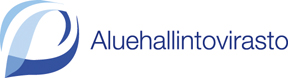 الخطة وفقًا لقانون الأمراض المعدية المادة 58 h إذا قامت المؤسسة المسؤولة عن مكافحة الأمراض المعدية أو الوكالة الإدارية الإقليمية المسؤولة، بإصدار قرار وفقًا لقانون الأمراض المعدية المادة 58d  الفقرة 1، فيتوجب على المسؤول عن إدارة الأماكن المخصصة للزبائن والمشاركين وعلى الفاعل الذي يستخدمها أثناء فعالياته، إعداد خطة مكتوبة بشأن كيفية إنجاز الالتزامات والقيود التي تم تحديدها في القرار. يتوجب أن تكون الخطة ما عدا البيانات الشخصية التي تتضمنها، موجودة في المكان بحيث يكون من الممكن أن يراها الزبائن والمشاركين في الفعالية.1.  الخطة بشأن استخدام الأماكن2. الالتزامات العامة للمسؤول عن إدارة الأماكنمعلومات إضافية:بيانات الاتصال للوكالات الإدارية الإقليمية (www.avi.fi)اسم المكان أو المحل التجاري اسم المكان أو المحل التجاري يوم إعداد الخطةآخر موعد تم تحديث الخطة خلالهالشخص المسؤول عن هذه الخطة وعن تحديثها       رقم هاتف الشخص المسؤوليُلزم القرار وفقًا لقانون الأمراض المعدية المادة 58 d الفقرة 1 الفاعلين ومالكي الأماكن بتنظيم استخدام الأماكن بحيث يكون بإمكان الزبائن والمشاركين في الفعاليات تجنب الاتصال عن قُرب مع بعضهم البعض بشكل فعلي. يُقصد بالاتصال عن قُرب، الاتصال الجسدي للأفراد أو المكوث وجهًا لوجه أو التواجد في نفس المساحة على بُعد أقل من مترين عن الآخرين لمدة تزيد عن 15 دقيقة.بإمكان الفاعل تأدية واجبه من خلال تقييد عدد الزبائن أو أماكن الزبائن أو من خلال ترتيبات الأماكن أو بأي طريقة أخرى تأخذ بعين الاعتبار خصوصيات فعالياته.تقييد عدد الزبائن في الأماكن       الترتيبات الخاصة بأماكن الزبائن أو الترتيبات الخاصة بالمساحات        طريقة أخرى تأخذ بعين الاعتبار المعالم الخاصة للفعالية       وفقًا لقانون الامراض المعدية المادة 58 c فإنه يتوجب على منظم الفعالية أو على المسؤول عن إدارة الأماكن أن يحرص علىتنظيم مكوث الزبائن بحيث تكون المسافة فيما بينهم متباعدة، وتتوفر إمكانية أن يكون بُعد المسافة فيما بين الزبون أو المجموعة فيما بينهم مترين (2).يتوجب أن تتوفر الإمكانية للزبائن لغسل الأيدي أو تطهيرها.يتوجب توجيه الزبائن بشأن تنظيف الأيدي مع المحافظة على بُعد المسافة الآمنة بما فيه الكفاية، وكذلك بشأن الإجراءات الأخرى للوقاية من انتشار العدوى.تكثيف تنظيف الأماكن والأسطح الخاصة بمكان الفعاليةأمور أخرى تؤخذ بعين الاعتبار:بيانات الاتصال للوكالات الإدارية الإقليمية